Comparison between 1D and 2D numerical models of a multi-tubular packed-bed reactor for methanol steam reformingJimin Zhu*, Xiaoti Cui, Samuel Simon ArayaDepartment of Energy, Aalborg University, Pontoppidanstræde 111, 9220 Aalborg, DenmarkE-mail: jzu@energy.aau.dkPhone: +45 9356 2443Appendix. Geometrical and physicochemical propertiesRate constant and equilibrium constantBecause the Langmuir-Hinshelwood macro kinetic model based on the study of Peppley et al. [1] was used for kinetic analysis in this study, the temperature dependence of such constants can be expressed either using the Arrhenius expression or the van't Hoff expression [1–3]:where the required parameters for the comprehensive kinetic model of MSR can found in Table 1 and 2.Table 1. Parameters for rate constants in the comprehensive kinetic model.Table 2. Parameters for adsorption coefficients in the comprehensive kinetic model.Concentration of species  where  is the concentration of species  in the fluid ,  is the molar fraction of species ,  is the partial pressure of component  ,  is the pressure in catalyst bed .Superficial velocityThe initial velocity, , of the gas mixture at the entrance of reactor is given by:The gas mixture velocity, , adjusted to working pressure and temperature at every point in the reactor:where  is the cross-section area of reactor tube ,  is the molar flow rate of fluid .Particle effective diffusivity The effective diffusivity of component  inside the catalyst particles  is estimated based on the ordinary bulk diffusivity   and the Knudsen diffusivity   [4]:The Knudsen diffusivity of component  is calculated by:where   is the molar mass of component ,  is the ideal gas constant,  is the operating temperature,  is the average pore diameter.The ordinary bulk diffusivity  of component  is estimated using the Maxwell-Stefan equation [5]:where   is the effective molecular binary diffusivity of  and ,  is the number of components in gas mixture,  is the mole fraction of specie 𝑖,   is molar flux of species  referred to a stationary coordinate reference frame,  is the flux ratio of species  to  (when diffusion limits the rate of chemical reactions).The Chapman-Enskog equation is used for the binary diffusivity  at low density:where  is the collision integral for diffusion;  is the characteristic length, which can be calculated by:The collision integral for diffusion  is estimated by an empirical equation:where To estimate the  and :Table 3. Parameters for the calculation of gas diffusivities.The effective radial diffusion coefficient in packed bed The effective radial diffusion coefficient   in packed bed can be calculated by [6–8]:where  is the diameter of catalyst particle,  is the inner diameter of reactor tubes.The radial thermal conductivity in packed bed The radial heat transfer in the packed bed can be evaluated by the effective radial thermal conductivity  as the following expression [9]:where  is the effective stagnant thermal conductivity due to molecular heat conduction in the fluid and the solid phase, which is independent of the fluid velocity, and  is the effective thermal conductivity due to fluid convection. Correlation (28) is usually expressed in a dimensionless form by using a molecular Peclet number:where  is the thermal conductivity of the fluid,  and  can be calculated as:where  is the aspect ratio, or the number of particles on the tube diameter:The volume-equivalent particle diameter  is used in this work. For a cylinder catalyst with a diameter  and a height , the  can be calculated by:The correlation for the stagnant thermal conductivity in packed beds  is given by [9,10]:where  is the ratio of the thermal conductivity of the solid catalyst particle and the gas fluid:The thermal conductivity of catalyst particles can be assumed as linear dependent on temperature based on the study of Bert Koning [9], where the CuO/Al2O3 cylinder catalyst with a particle diameter of  was used:The effect of particle size on effective thermal conductivity of packed beds is approved to be insignificant [11,12].The thermal conductivity of gas mixture  can be calculated by:where  is the thermal conductivity of the component , which can be calculated by:where the constants for thermal conductivities can be found in Table 4.Table 4. Thermal conductivity constants for componentsOverall heat transfer coefficientFor heat exchange between the tube and shell sides, there are three regions, where the temperature varies sharply, corresponding to three resistances to heat transfer: 1) the fluid film of the inner side of the tube, 2) the tube wall and 3) the fluid film outside the tube. The cross section of a single tube and the radial temperature profile are represented in Figure 1. Assuming the steady-state heat transfer, the overall heat-transfer coefficient on the shell side   and the tube side   can be described by [13]: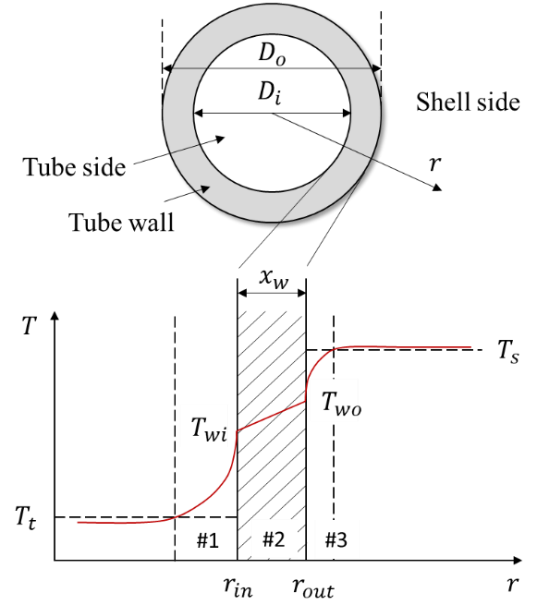 Figure 1. Cross section of single tube and radial temperature profile.According to the study of Mears et al. [14], the heat transfer resistance between the tube wall and the catalyst bed isn’t negligible with a small ratio of tube to particle diameter (). Furthermore, the major cause of the heat transfer resistance between the tube wall and the catalyst bed could be regard as the gas film [15]. The heat transfer resistance can be considered as the heat transfer coefficient of the inner film , which is estimated as:where  is the void fraction of the catalyst bed,  is the Prandtl number,  is the average thermal conductivity of the gas mixture inside tubes,  is the Reynolds number. For packed beds, the Reynolds number is defined by: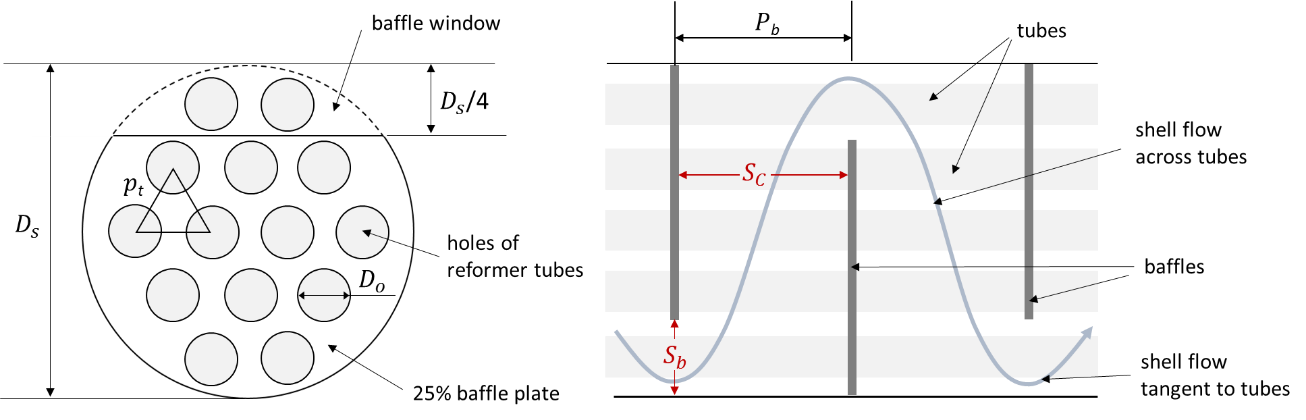 Figure 2. Arrangement of tubes and baffles in the shell of reformer.The Donohue equation is generally used to estimate the heat transfer coefficient in the shell-side film  in a shell-tube heat exchanger:where  is the mass velocity of gas mixture,  is the mass velocity through the baffle window, is the mass velocity for crossflow perpendicular to the tubes,  is the area available for shell-side fluid flow through the baffle window,  is the interstitial area available for crossflow perpendicular to the bank of tubes at the widest point in the shell,  is average thermal conductivity of shell-side gas,  is the mass flow rate of shell-side gas, and  is the average viscosity of shell-side burner gas.Density of gas mixtureThe density of gas mixture  is mathematically expressed as:where  is the total pressure of the gas mixture,  is the mole fraction of gas component ,  is the molar mass of gas component .Specific heat capacityThe specific heat capacity of the gas mixture is computed by: is the specific heat capacity of the multicomponent mixture,  is the number of components in gas mixture,  is the specific heat capacity of component , which can be calculated using the following relationship and data for parameters :Table 5. Specific heat capacity constants for componentsReaction enthalpyThe temperature dependence of reaction enthalpies  can be presented as:Gas mixture viscosityThe gas mixture viscosity was calculated by Wilke’s method described by the following correlation [16]:where  is the viscosity of fluid mixture,   is the viscosity of component ,  is the molecular weight. The first-order solution for viscosity of pure gas  can be expressed [17]:where , , , ,  and .Table 6. Basic constants values for the calculation of viscosity of gasesNomenclatureReferences 1. 	Peppley, B.A.; Amphlett, J.C.; Kearns, L.M.; Mann, R.F. Methanol–steam reforming on Cu/ZnO/Al2O3 catalysts. Part 2. A comprehensive kinetic model. Appl. Catal. A Gen. 1999, 179, 31–49.2. 	Wan, Y.; Zhou, Z.; Cheng, Z. Hydrogen production from steam reforming of methanol over CuO/ZnO/Al2O3 catalysts: Catalytic performance and kinetic modeling. Chinese J. Chem. Eng. 2016, 24, 1186–1194.3. 	Yaws, C.L. Chemical properties handbook; McGraw-Hill, 1999; ISBN 0070734011.4. 	Hafeez, S.; Aristodemou, E.; Manos, G.; Al-Salem, S.M.; Constantinou, A. Modelling of packed bed and coated wall microreactors for methanol steam reforming for hydrogen production. RSC Adv. 2020, 10, 41680–41692.5. 	Taylor, R.; Krishna, R. Multicomponent mass transfer; John Wiley & Sons, 1993; Vol. 2; ISBN 0471574171.6. 	Rafiq, M.H.; Jakobsen, H.A.; Schmid, R.; Hustad, J.E. Experimental studies and modeling of a fixed bed reactor for Fischer-Tropsch synthesis using biosyngas. Fuel Process. Technol. 2011, 92, 893–907.7. 	Ma, H.; Zhou, M.; Ying, W.; Fang, D. Two-dimensional modeling of a plant-scale fixed-bed reactor for hydrogen production from methanol steam reforming. Int. J. Hydrogen Energy 2016, 41, 16932–16943.8. 	Iordanidis, A.A. Mathematical Modeling of Catalytic Fixed Bed Reactors; 2002; ISBN 9036517524.9. 	Koning, G.W. Heat and mass transport in tubular packed bed reactors at reacting and non-reacting conditions: experiments and models; Twente University Press Enschede, 2002; ISBN 903651813X.10. 	Cui, X.; Kær, S.K. A comparative study on three reactor types for methanol synthesis from syngas and CO2. Chem. Eng. J. 2020, 393, 124632.11. 	Gan, J.; Zhou, Z.; Yu, A. Effect of particle shape and size on effective thermal conductivity of packed beds. Powder Technol. 2017, 311, 157–166.12. 	Wu, J.; Zhang, H.; Ying, W.; Fang, D. Thermal conductivity of cobalt-based catalyst for fischer-tropsch synthesis. Int. J. Thermophys. 2010, 31, 556–571.13. 	McCabe, W.L.; Smith, J.C.; Harriott, P. Unit operations of chemical engineering. 6th ed.; McGraw-hill New York, 2001; Vol. 1130;.14. 	Mears, D.E. Diagnostic criteria for heat transport limitations in fixed bed reactors. J. Catal. 1971, 20, 127–131.15. 	Karim, A.; Bravo, J.; Datye, A. Nonisothermality in packed bed reactors for steam reforming of methanol. Appl. Catal. A Gen. 2005, 282, 101–109.16. 	Wesenberg, M.M.H. Gas Heated Steam Reformer Modelling; 2006; ISBN 8247179059.17. 	Poling, B.E.; Prausnitz, J.M.; O’connell, J.P. The properties of gases and liquids; Mcgraw-hill New York, 2001; Vol. 5;.(1)(2)(3)(4)(5)(6)(7)(8)(9)(10)(11)(12)(13)Rate constantsKinetic parametersKinetic parametersRate constantsAdsorption coefficientsKinetic parametersKinetic parametersAdsorption coefficients(14)(15)(16)(17)(18)(19)(20)(21)(22)(23)(24)(25)(26)Gas Components118.00512.640.5651.7055.95647.140.3441.8464.2032.98-0.217093.10132.850.0450.12294.07304.120.2250(27)(28)(29)(30)(31)(32)(33)(34)(35)(36)(37)(38)(39)(40)(41)Gas ComponentabcdeCO20.63950.01901.5214e-04-1.1666e-077.8815e-05CO0.01850.0918-3.1038e-058.1127e-099.7460e-07H2-11.90000.8870-9.2345e-045.6111e-07-0.0026CH3OH8.0364e-050.01301.4250e-04-2.8336e-081.2646e-09H2O0.43650.05291.0053e-054.8426e-082.3506e-05(42)(43)(44)(45)(46)(47)(48)(49)(50)(51)(52)(53)(54)(55)Gas Componentabcde33.066178-11.36341711.432816-2.772874-0.15855830.920006.8325146.7934356-2.5344800.082139824.9973555.18696-33.691377.948387-0.13663825.567596.0961304.054656-2.6713010.13102113.93945111.30774-41.590745.4825640.052037(56)(57)(58)(59)(60)(61)(62)(63)(64)(65)(66)Gas Components118.00512.640.5651.7055.95647.140.3441.8464.2032.98-0.217093.10132.850.0450.12294.07304.120.2250cross-sectional area of a reactor tube, specific heat capacity, concentration of species , effective radial diffusion coefficient, effective diffusivity of species  inside catalyst particles, inner diameter of reactor tube, outer diameter of reactor tube, diameter of catalyst particle, volume-equivalent particle diameter, activation energy for rate constant of reaction , molar flow rate of species , superficial mass velocity, heat transfer coefficient in the shell-side film, heat transfer coefficient in the tube-side film, adsorption coefficient of surface species reaction equilibrium constant of reaction rate constant for reaction, molecular weight of species , number of bafflesnumber of tubesoperating pressure, Peclet numberPrandtl numberpartial pressure of species , tube pitch, universal gas constant, Reynolds numberoperating temperature, heat transfer coefficient between tube and shell sides, superficial velocity, mole fraction of species thickness of tube wall, Greek symbolsGreek symbolsviscosity of species , heat of reaction for formation of species , entropy of adsorption for species , effective radial thermal conductivity, thermal conductivity of gas mixture, thermal conductivity of species , thermal conductivity of catalyst particles, density, void fraction